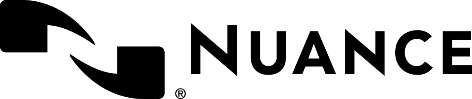  Dragon® Medical - ENHANCEMENT REQUEST FORMPlease submit the completed form via email to Kathy Sciubba (Kathy.Sciubba@nuance.com).  A Nuance representative may contact you for more information.  All enhancements are subject to review; you will be notified when a decision is made on your request.  Thank you.Product?    DMO – Dragon Medical One   NMC - Nuance Management Center  Power Mic MobileUser Role?  Provider User                Dragon Local Admin   Dragon Server Admin   Dragon TrainerTicket #: Date of Request: Date Request Was Updated:Version of Request: Facility: Current Dragon version installed:    Requestor Name: Contact Phone #: Contact Email: Submitted by: Screenshots added below?    Yes    NoDescribe Enhancement:Describe Enhancement:Describe what is/is not occurring in current version:Describe what is/is not occurring in current version:Is Company change necessitating this enhancement?     Yes    No       If “Yes”, please describe:Is Company change necessitating this enhancement?     Yes    No       If “Yes”, please describe:Will the enhancement be visual?    Yes    No        If “Yes”, please describe:Will the enhancement be visual?    Yes    No        If “Yes”, please describe:Will this enhancement benefit all facilities?     Yes    No     If “Yes”, please describe:Will this enhancement benefit all facilities?     Yes    No     If “Yes”, please describe:Will any process be affected by this change:   Yes    No       If “Yes”, please describe:Will any process be affected by this change:   Yes    No       If “Yes”, please describe:What is the urgency of this enhancement?     Low      Medium      HighWhat is the urgency of this enhancement?     Low      Medium      HighEnhancement Committee Use OnlyEnhancement Committee Use OnlyDate Request Received:  Approved       Denied       DuplicatePriority:  1: High    2: Medium     3: LowComments: Comments: Resolution: Resolution: Judgment Date: Released in Version:          Quarter/Year: 